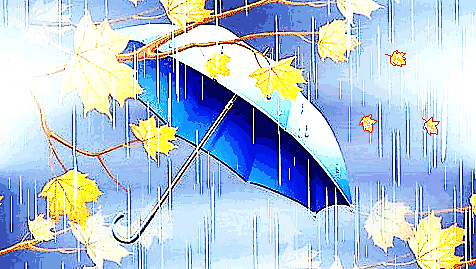 За окошком кто шалит?
За окошком кто шалит?   Тук, тук, тук.Кто по стёклышку стучит?Тук, тук, тук.Может, это птички?Нет, нет, нет.Может ребятишки?Нет, нет, нет.Может капельки дождя?Да, да, да!
